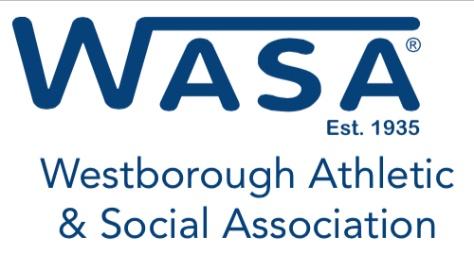 Graduating Senior Scholarship ApplicationWestborough High SchoolAssabet Valley Voc.WASA/Prototype Training System PartnershipDeadline for Filing is April 30, 2024Application pertains to students attending an accredited two-year or four-year college.  Financial award will be paid to the winning candidates upon notification.Have you worked while attending High School?  Yes  ☐  No ☐	Explain the type of work experiences:   Please list activities that you have been involved with during High School: Please note: The level refers to the type of activity, was it school sponsored, recreation/AAU/Club/Other Freshman/JV/Varsity – Please denote any special distinctions - Captain, MVP, League All Star.                    National Honor Society member?  Yes  ☐  No ☐Student Council member?  Yes  ☐  No ☐Please list other scholarships or financial assistance you are receiving including specific dollar amounts:        Please list any additional factor(s) or financial considerations that will assist the WASA Scholarship Committee in weighing your situation to determine your qualification for this scholarship assistance.  Please include all community service work and projects.** Please remember to include a copy of your current Senior term grades.  Your application will not be considered without it.  Full transcript required.         BE ASSURED THAT ALL THE ABOVE INFORMATION IS STRICTLY CONFIDENTIAL       Please email or return to below address:Mhiggins3386@gmail.com  Westborough Athletic and Social AssociationP.O. Box 165Westborough, MA 01581Attn: Scholarship CommitteeStudent Information                                                               Student Information                                                               Full Name:Email address:Home Address:Phone #Father:Occupation:Mother:Occupation:Family members attending college next year(number only):Expected college expensesExpected college expensesTuition: $Room and Board: $Books and Lab Fees: $Transportation: $Total Expenses: $Family Gross Income LevelCheck appropriateBelow $50,000☐$50 - $100K☐$100K - $150K☐$150K - $200K☐$200 - $300K☐$300K +☐Company NameJob DescriptionFroshSophJuniorSeniorFALLActivityFALLLevelFALLDistinctionsWINTERActivityWINTERLevelWINTERDistinctionsSPRINGActivitySPRINGLevelSPRINGDistinctionsSUMMERActivitySUMMERLevelSUMMERDistinctionsNameAmountApplicant’s signatureDateFather/Guardian signatureDateMother/Guardian signatureDate